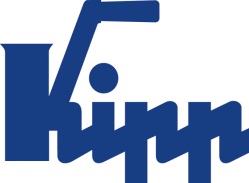 Пресс-релиз                  Зульц на Неккаре, май 2014Держать, всё, что обещеноKIPP Зажимные кольца двух видовHEINRICH KIPP WERK представляет на выставке Automatica 2014 особенную новинку. Зажимные кольца раздельные и со шлицом расширяют производственную программу элементов машин и механизмов. Зажимные кольца надёжно фиксируют опорные элементы на волах, не повреждая их поверхностей. Зажимные кольца KIPP могут препятствовать небольшим поперечные усилиям, возникающим например в следствии смещения вала в направляющих. Благодаря высоким удерживающим силам, элементы могут надежно фиксироваться и центральной части вала. Равномерное распределение зажимных сил по всей окружности вала  позволяет исключить возможные повреждения. Зажимные кольца со шлицом, так же как и полукольца фиксируются на валу посредством зажимного винта.   Применение раздельных полуколец предоставляет преимущество, при котором зажимное кольцо может позиционироваться в любой точке вала, если он уже жестко установлен. Исполнение из двух частей позволяет производить простую и быструю сборку без демонтажа других частей конструкции.  Для обеспечения надежного зажима допуски вала должны находиться в пределах h11. HEINRICH KIPP WERK предлагает зажимные кольца, температурный режим которых определён диапазоном от - 40 °C до +175 °. в котором сталь и нержавеющая сталь применяется беспроблемно. Другие габаритные размеры для валов могут поставляться под заказ. Знаки со знакоми пробела:Заголовок: 31 знаковПодзаголовок: 25 знаковТекст:  1.325 знаковВсего:  1.381 знаковHEINRICH KIPP WERK KGБорис КоролевХойбергштрассе 272172 Зульц на НеккареТелефон: 07454 793-7949е-mail: b.korolev@kipp.com Дополнительная информация и фотографииСм. www.kipp.com, регион: Германия, рубрика: новости/прессаФотографииТекст фотогррафии:Зажимные кольца раздельные надеваются на вал и обеспечивают равномерное распределение усилия зажима.Зажимные усилия. Фотография: KIPP  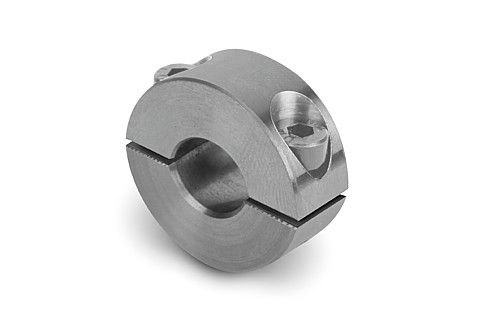 Файл фотографии:KIPP_Klemmring_geteilt.jpg